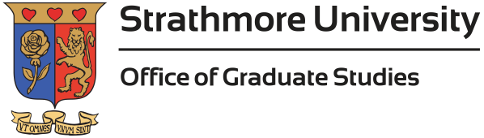 Request for Change of Supervisor/Additional SupervisorPROPOSED SUPERVISOR(S) CURRICULUM VITAEThis section should only be completed if the proposed supervisor(s) are not already on the Office of Graduate Studies database. A separate section should be completed for each new supervisor.Student Name:  Student Name:  Student Name:  Student No: Student No: Faculty/School/Institute enrolled in: Faculty/School/Institute enrolled in: Faculty/School/Institute enrolled in: Faculty/School/Institute enrolled in: Faculty/School/Institute enrolled in: Title of Thesis/Dissertation:  Title of Thesis/Dissertation:  Title of Thesis/Dissertation:  Title of Thesis/Dissertation:  Title of Thesis/Dissertation:  Current 1st SupervisorName: Current 2nd SupervisorName:  Current 2nd SupervisorName:  Current 2nd SupervisorName:  Current 3rd Supervisor (if any)Name:  Proposed 1st Supervisor (Name)SignatureSignatureSignatureDate: Proposed 2nd Supervisor (Name)SignatureSignatureSignatureDate: Proposed 3rd Supervisor (Name)SignatureSignatureSignatureDate: Changes to be effective fromDate: Date: Date: Date: Reason(s) for proposed change:Reason(s) for proposed change:Reason(s) for proposed change:Reason(s) for proposed change:Reason(s) for proposed change:Approved at Office of Graduate Studies Board Meeting of (Date):Approved at Office of Graduate Studies Board Meeting of (Date):Approved at Office of Graduate Studies Board Meeting of (Date):Approved at Office of Graduate Studies Board Meeting of (Date):Approved at Office of Graduate Studies Board Meeting of (Date):Signed (Director of Graduate Studies)Signed (Director of Graduate Studies)Name: Date: Name: Date: Name: Date: Forwarded to Student                                                          Forwarded to Student                                                          Date: Date: Date: Name:Present Position and Institution:QualificationsMembership in Professional Organisations:Teaching Experience:Professional Experience:Research Experience:Experience in Supervising Research Candidates:Recent Publications and Other Professional Works: